Календарь соревнований на 2023 г.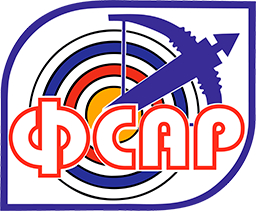 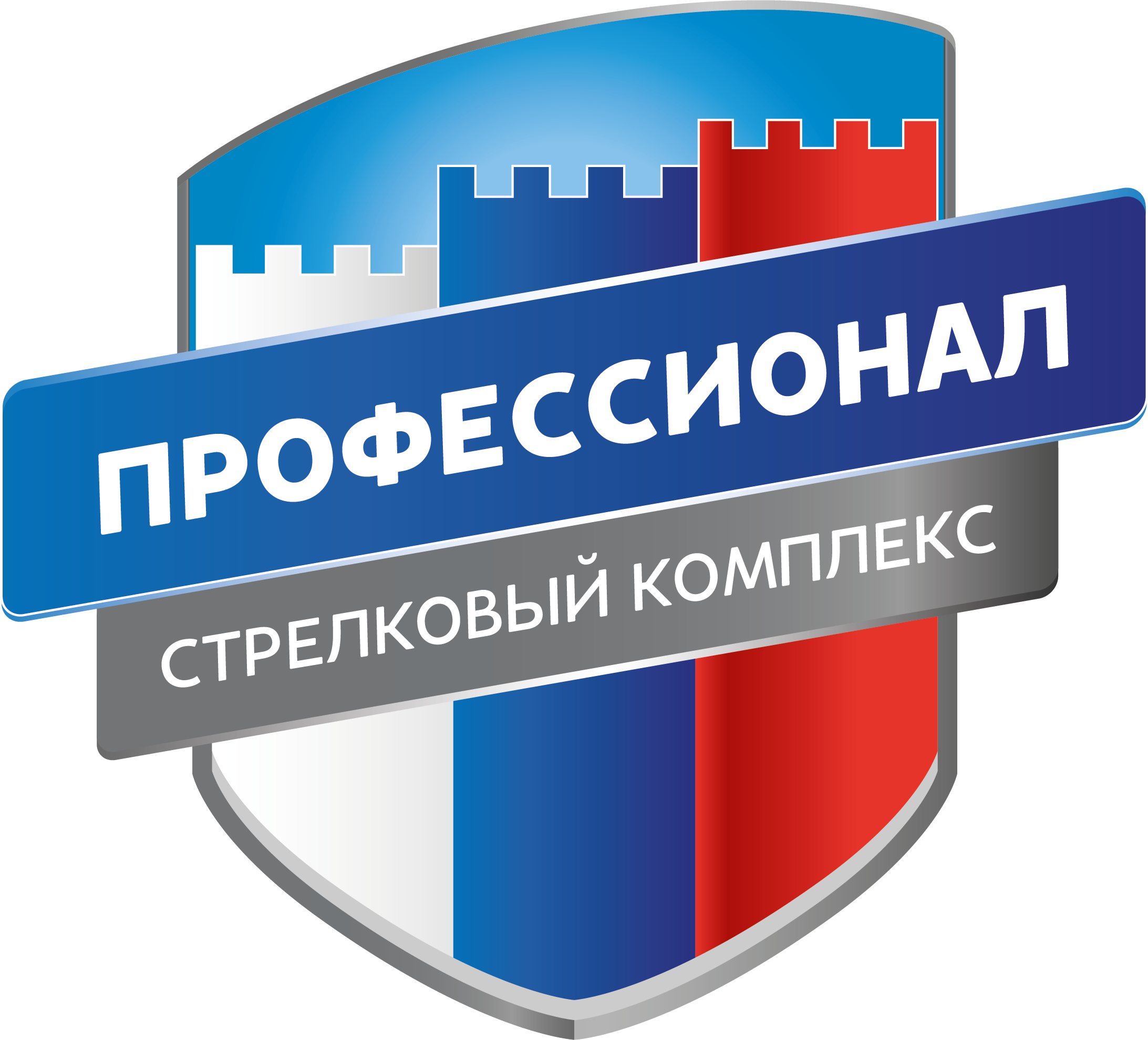 по стрельбе из арбалета СК «Профессионал», г. Волгоградп/п №Название соревнованийДата соревнования1Чемпионат  г. Волгограда25 - 26 февраля 20232Кубок Волгоградской области22 – 23 апреля 20233Первенство и Чемпионат России11 - 18 сентября 20234Кубок  г. Волгограда07 - 08 октября 20235Чемпионат Волгоградской области16 - 17 декабря 2023